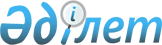 О внесении изменений в некоторые решения Правительства Республики КазахстанПостановление Правительства Республики Казахстан от 18 июля 1997 г. N 1134
     Правительство Республики Казахстан постановляет:
     Внести в некоторые решения Правительства Республики Казахстан
следующие изменения:
     1. В приложении к постановлению Правительства Республики
Казахстан от 13 декабря 1996 г. N 1533  
 P961533_ 
  "О развернутом Плане
мероприятий Правительства Республики Казахстан по углублению реформ
на 1997 год":
     в разделе VII "Законодательное обеспечение реформ", порядковый
номер 112, строки:
"О недрах и             проект Закона  июнь 1997 г. Минэкономики,
 недропользовании и     о внесении                  Минфин, Минюст"
 о нефти (в связи       изменений и
 с внесением изменений  дополнений,
 и дополнений в Закон   постановление
 Республики Казахстан   Правительства
 "Об иностранных
 инвестициях")

     исключить.
     2. В Плане законопроектных работ Правительства Республики
Казахстан на 1997 год, утвержденном постановлением Правительства
Республики Казахстан от 7 января 1997 г. N 14  
 P970014_ 
  "О Плане
законопроектных работ Правительства Республики Казахстан на 1997
год":
     строку, порядковый номер 47а, исключить.

     Первый заместитель
      Премьер-Министра
    Республики Казахстан

      
      


					© 2012. РГП на ПХВ «Институт законодательства и правовой информации Республики Казахстан» Министерства юстиции Республики Казахстан
				